中医药网络平台藏医药视频网络中心（试运营）授课通知各中医药网络平台藏医药视频网络中心（试运营）入网单位：2015年10月8日开始，每天下午3：30开展《藏医放血临床实践》（主讲人：扎加老师  著名藏医药专家）藏医学传承学术视频讲座（藏语）。请各单位提前半小时登录藏医药视频网络中心会议系统测试（登录步骤详见附件1），如需技术协助请加入中医药网络平台藏医药视频网络中心QQ群：250263621感谢各单位的支持与配合！中医药网络平台  技术部 联系方式QQ群：250263621手机: 13521478499 附件1 藏医药视频网络中心会议系统步骤1 进入中医药网络平台首页 >在浏览器中输入网址：www.zyyspwlpt.com >点击首页栏目内分中心图片 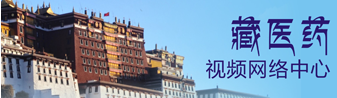 2第一次登录视频会议系统，需先安装会议系统Conf_Setup.exe 插件 >点击首页下载专区，下载会议系统“ Conf_Setup.exe ”插件至本地 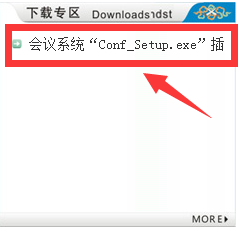 >双击打开下载的“Conf_Setup.ex e”插件→【运行】→【下一步】安装完毕后点击“完成”，如下图 双击插件 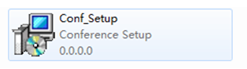 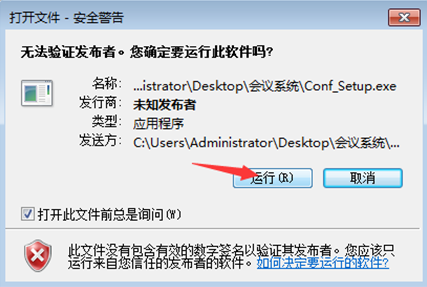 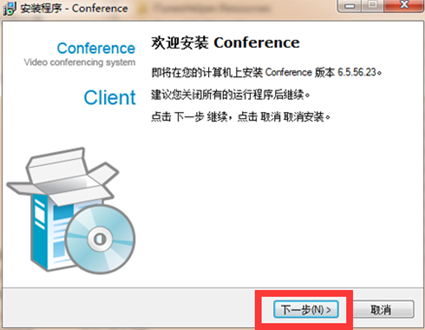 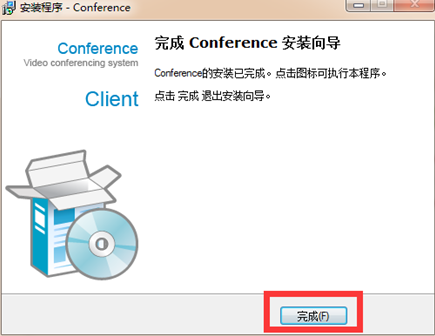 控件只需安装一次，以后进入会议系统不会出现重复提示。 3 点击需加入的会议，即可自动跳转到会议系统。 >途径一、首页>>加入会议，选择当期内容，点击【加入会议】 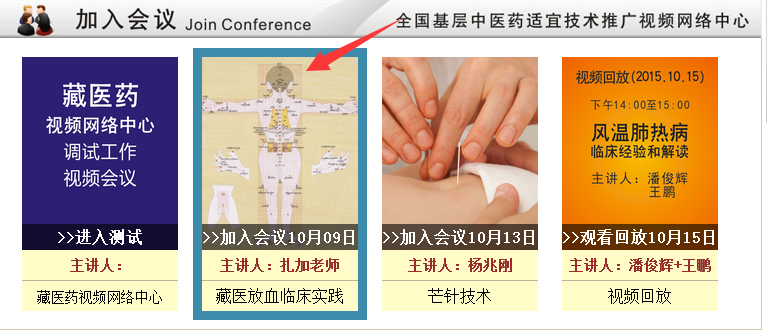 >途径二，课程安排>>列表，选择当期内容，点击【加入会议】 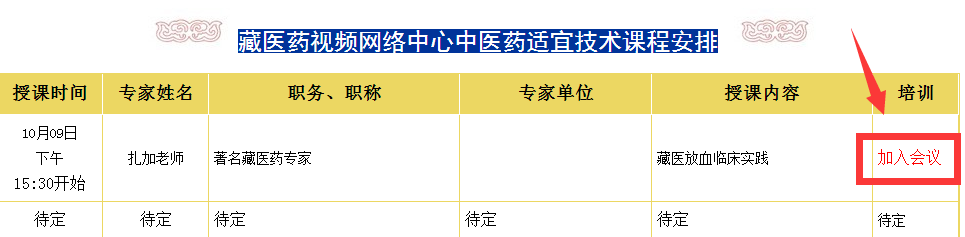 > 输入用户名和密码，点击【进入会议】 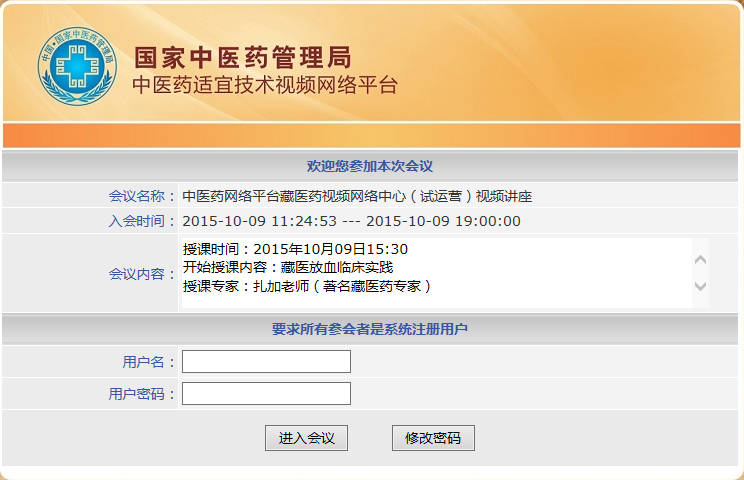 系统自动显示检测会议系统客户端更新 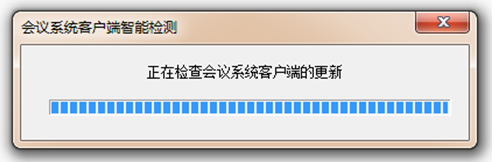 更新后将自动进入会议室 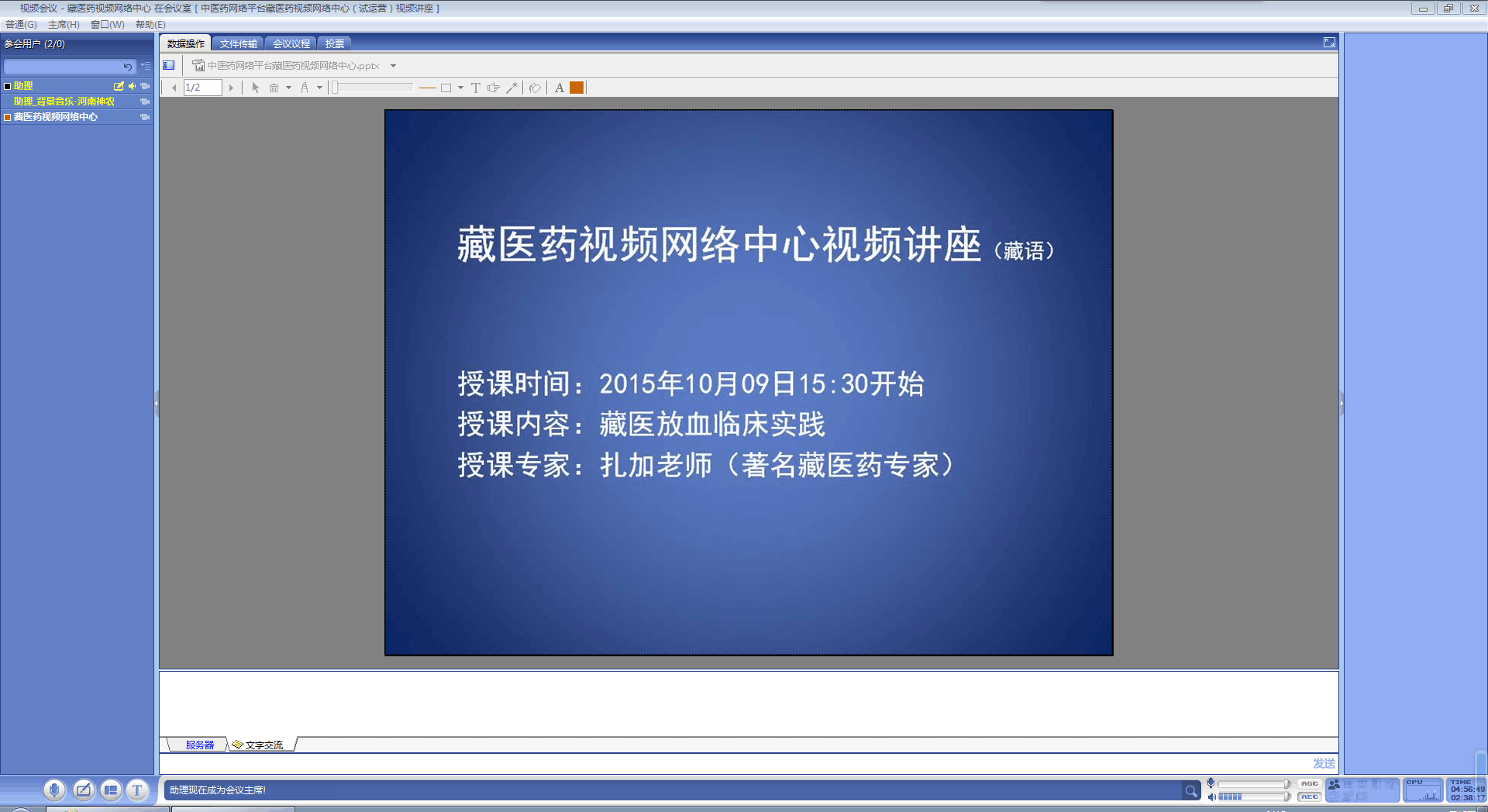 